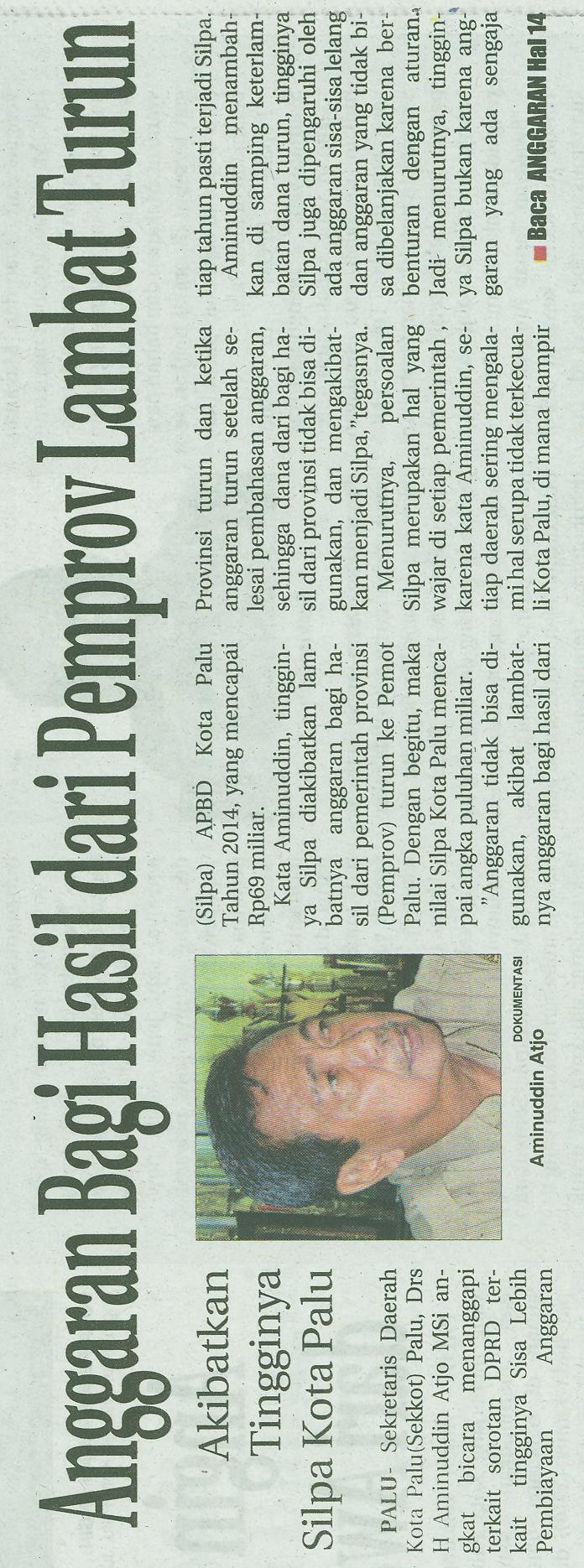 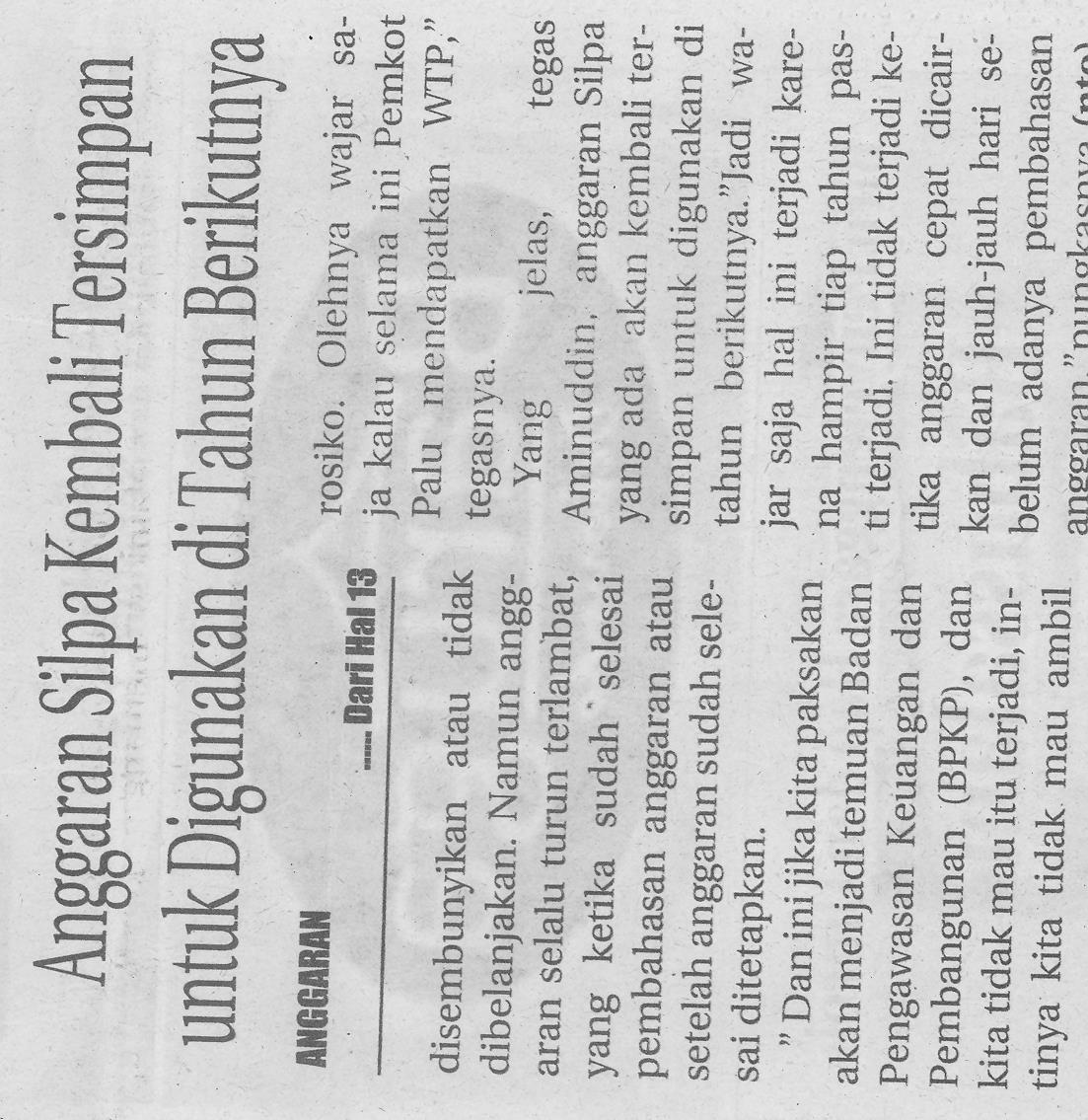 Harian    :Radar SultengKasubaudSulteng IHari, tanggal:Sabtu, 27 Juni 2015KasubaudSulteng IKeterangan:Anggaran Bagi Hasil dari Pemprov Lambat TurunKasubaudSulteng IEntitas:PaluKasubaudSulteng I